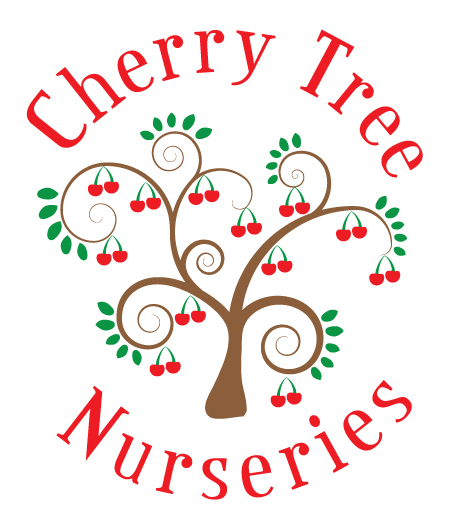 Fees InformationA non-refundable registration fee of £20.00 is required to register your childA week’s fee is required as a deposit to secure a place. There are no refunds in the event of a cancellation or if the child leaves within six months, however 50% of the deposit will be credited to a future Nursery booking. One months notice is required to change days or terminate the contract.If the contract is terminated after a six month period your deposit will be deducted of the last month’s fees.Fees are calculated over 52 weeks and divided into 12 equal calendar monthly payments.Fees are paid in advanced on the 28th of every month. After the 3rd of the month a £5.00 charge will be administered daily until the fees are received.A sibling discount of 10% will be deducted off your fees.Late collection of children will incur an initial charge of £25 and £1 per min thereafter.We accept Nursery Vouchers and the Nursery Educational Grants.We are closed on bank holidays and Christmas week.There is no reduction for holidays, sickness, bank Holidays, emergency closures or Christmas Closure.The manager reserves the right to alter charges accordingly, and exclude children whose fees are not paid.Funded children have the option to bring in own meals and snacks or pay for the nursery to provide please see table below:MealCostTimesBreakfast£1.008am - 6pmSnack£0.508am - 6pmLunch and Pudding£2.008am - 6pmTea£1.258am - 6pmMilk and Crackers£0.259am -3pmPer Day£5.009am - 3pmPer Morning£3.508am - 1pmPer Afternoon£2.001pm - 6pmSessionsFeesTimesMeals includedFull time £942.508am - 6pmBreakfast, hot lunch, tea, fruit and drinksFull day £43.508am - 6pmBreakfast, hot lunch, tea ,fruit and drinksSchool day£33.009am -3pmBreakfast, hot lunch fruit and drinksHalf day session£27.508am - 1pmBreakfast ,lunch, fruit and drinks£27.501pm - 6pmTea and drinks